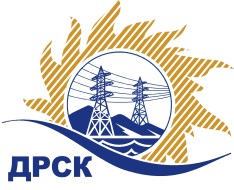 		Акционерное Общество«Дальневосточная распределительная сетевая  компания»(АО «ДРСК»)Протокол № 560/УКС-ВПзаседания закупочной комиссии по выбору победителей по закрытому электронному запросу цен на право заключения договора закупка закупке 79 лот 5 Мероприятия по технологическому присоединению заявителей к электрическим сетям напряжением до 20 кВ на территории СП «ПЦЭС» филиала «Приморские ЭС» (Уссурийский район с. Долины, г.Уссурийск, с. Кондратеновка)»  раздел 2.1.1. ГКПЗ 2015 гЗакупка проводится на основании приказа ОАО «ДРСК» от  22.04.2015 г. № 139Планируемая стоимость закупки в соответствии с ГКПЗ:  2 879 187,23 руб. без учета НДС.Форма голосования членов Закупочной комиссии: очно-заочная.ПРИСУТСТВОВАЛИ:   9  членов постоянно действующей Закупочной комиссии 2 уровня. ВОПРОСЫ, ВЫНОСИМЫЕ НА РАССМОТРЕНИЕ ЗАКУПОЧНОЙ КОМИССИИ: О рассмотрении результатов оценки предложений Участников.О признании предложений соответствующими условиям закупки.О ранжировке предложений. О выборе победителя запроса цен.РЕШИЛИ:По вопросу № 1Признать объем полученной информации достаточным для принятия решения.Утвердить цены, полученные на момент срока окончания приема предложений участников запроса цен.По вопросу № 2Признать предложения ОАО "ВСЭСС" (Россия, г. Хабаровск, ул. Тихоокеанская, 165, 680042), ООО "УЭМ" (692502 , Приморский край, г. Уссурийск, ул. Штабского, д. 1) соответствующими условиям запроса цен и принять их к дальнейшему рассмотрению.По вопросу № 3Утвердить итоговую ранжировку предложенийПо вопросу № 41. Признать победителем запроса цен лот 5 Мероприятия по технологическому присоединению заявителей к электрическим сетям напряжением до 20 кВ на территории СП «ПЦЭС» филиала «Приморские ЭС» (Уссурийский район с. Долины, г.Уссурийск, с. Кондратеновка)»  участника, занявшего первое место в итоговой ранжировке по степени предпочтительности для  заказчика: ОАО "ВСЭСС" (Россия, г. Хабаровск, ул. Тихоокеанская, 165, 680042)   на условиях: стоимость предложения 2 515 053,50 руб.  без учета НДС (2 967 763,13 руб. с учетом НДС). Срок выполнения работ: в течение 3-х месяцев с момента заключения договора. Условия оплаты: в течение 30 (тридцати) календарных дней с момента подписания актов выполненных работ обеими сторонами. Гарантийные обязательства: гарантия подрядчика на своевременное и качественное выполнение работ, а так же на устранение дефектов, возникших по его вине, составляет  36 (тридцать шесть) месяцев со дня подписания Акта ввода объекта в эксплуатацию.  Гарантия на материалы и оборудование, поставляемые подрядчиком 36 (тридцать шесть) месяцев со дня подписания Акта ввода объекта в эксплуатацию.  Срок действия оферты: до 07.10.2015 г.г. Благовещенск                                           «21» июля  2015 года №Наименование участника и его адресобщая цена заявки на участие в закрытом запросе цен1ОАО "ВСЭСС" (Россия, г. Хабаровск, ул. Тихоокеанская, 165, 680042)Предложение: подано 06.07.2015 в 07:28
Цена: 2 515 053,50 руб. (цена без НДС)2ООО "УЭМ" (692502 , Приморский край, г. Уссурийск, ул. Штабского, д. 1)Предложение: подано 06.07.2015 в 02:58
Цена: 2 879 187,23 руб. (цена без НДС)Место в итоговой ранжировкеНаименование и адрес участникаЦена предложения без НДС, руб.1 местоОАО "ВСЭСС" (Россия, г. Хабаровск, ул. Тихоокеанская, 165, 680042)2 515 053,502 местоООО "УЭМ" (692502 , Приморский край, г. Уссурийск, ул. Штабского, д. 1)2 879 187,23Ответственный секретарь Закупочной комиссии:Елисеева М.Г. _____________________________Технический секретарь Закупочной комиссии: Ирдуганова И.Н._______________________________